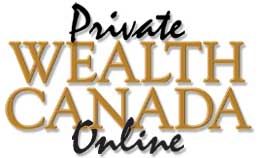 Stories authored by Merilee Kern, MBA
Rare Coins: An Alternative Investment? 	http://privatewealthcanada.ca/articles/1020%20-%20KernRareCoins.pdfPersonal Experience Tops Luxury Business Travel Trendshttp://privatewealthcanada.ca/articles/personal-luxury.php 